AGENDA (Subject to change)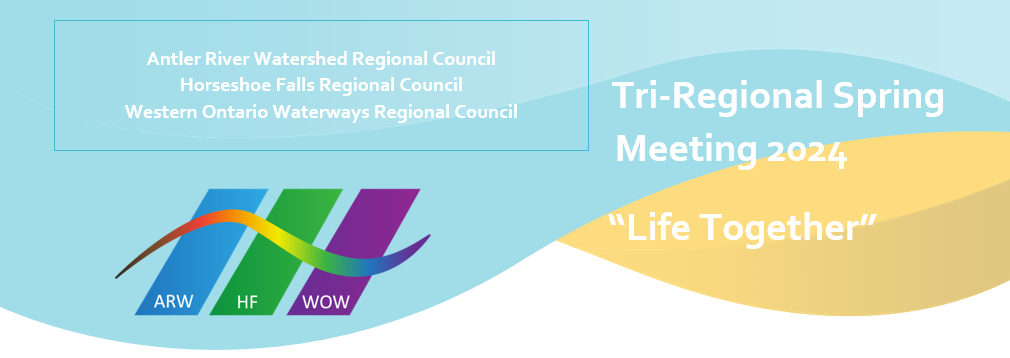 Friday May 24: Plenary2 PM: Welcome 	Worship/Covenanting with Executive Minister SpeakersTanya Cameron, Vocational Minister/Tim Hackborn, Office of Vocation Minister - Indigenous ChurchBrenna Baker,  Community of Faith Stewardship Support	Greg Smith-Young, Growth Animator	Introduction of DLMsSpeakersKindred Works	Tim Hackborn, Martha Pedoniquotte, Community Capacity Development Coordinator (CCDC) – Indigenous Ministries & Justice Unit, Micol Cottrell, Minister Pastoral Relations, Lynne Allin, ARW/HF Minister Congregational Support, John Neff, WOW Minister Congregational Support5:30-7:30 PM: Dinner	7:30 PM: The Moderator8:30 PM: VespersSaturday May 257:30-9 AM: Breakfast9 AM: Regional Council 	Proposal 1 Opening and Procedural Motion	BRAVE/Affirming Statement      Welcome to those new to the regional council/regional council meeting      Proposal 2 GC45 Commissioners Slate      Proposal 3 GC45 Proposal10:30 AM: Break10:50 AM: Plenary       WorshipIntroduction of Candidates and Candidates Address the Court11:20 AM: PlenaryThe Moderator and Presentation of Gift to the ModeratorNOON- 2 PM: Lunch (Celebration of Ministries Service rehearsal for those involved Noon-12:30 PM/Choir practice for those involved 1 PM)2:00 PM: Deadline for New Business2:30 PM: Celebration of Ministries ServicePossible free time following service5:30-7:30 PM: Dinner7:30 PM: Regional CouncilPresident Elect Nominees speechesProposal 4 Executive/Commissions Slate Order of the day: Visit from the ModeratorSunday May 26        7:30-9 AM: Breakfast9-10:00 AM: Regional CouncilElection of President ElectRegional Council Evaluation: Update on regional council follow-upNew & Unfinished Business   Proposal 5 Closing Motion10:00 AM: Break10:15 AM: Plenary	Worship, honouring In Memoriam, Community of Faith Life Cycle changes, Retirees, Jubilands	Message: Rev. Mark LairdNoon-12:30 PM: Closing, pick up bagged lunch